                                                            Escola Municipal de Educação Básica Augustinho Marcon                                                            Catanduvas(SC), junho de 2020.                                                            Diretora: Tatiana M. B. Menegat.                                                                                                                                                                                   Assessora Técnica-Pedagógica: Maristela Apª. B. Baraúna.                                                            Assessora Técnica-Administrativa: Margarete P. Dutra.                                                                                                                                               Professora: Marli Monteiro de Freitas.                                                        3º ano               AULA 04 – SEQUÊNCIA DIDÁTICA – ARTES – 01 A 05/06TEMA: EXERCITANDO (A MEMÓRIA E A IMAGINAÇÃO)CONTEÚDO:  DESENHO         O DESENHO É A ARTE MANIFESTADA EM PAPEL, UMA TRANSFERÊNCIA DE CRIAÇÕES. ALGO QUE VEM DA IMAGINAÇÃO DE UM INDIVÍDUO, COM DIMENSÕES FORMADAS POR LINHAS E FORMAS DIVERSIFICADAS. O QUE ERA CRIADO ANTIGAMENTE EM PANOS, ARGILAS E ATÉ MESMO PEDRAS.DESENHO DE MEMORIZAÇÃO: É UM DESENHO REALIZADO DE MEMÓRIA: O QUE NÃO ESTAMOS VENDO, É DA IMAGINAÇÃO, É ALGO QUE VISUALIZAMOS EM VIAGENS, PASSEIOS, EM QUALQUER LUGAR.DESENHO DE OBSERVAÇÃO: É QUANDO ALGO ESTÁ EM NOSSA FRENTE AO ALCANCE DOS OLHOS PARA SER DESENHADO CONFORME ESTAMOS VENDO.1 – ATIVIDADE AGORA QUE VOCÊ JÁ SABE O QUE É UM DESENHO DE OBSERVAÇÃO E UM DESENHO DE MEMORIZAÇÃO, FAÇA OS SEUS DESENHOS, VOCÊ PODE DIVIDIR O CADERNO EM DUAS PARTES IGUAIS OU USAR UMA FOLHA PARA CADA DESENHO.EXEMPLOS:DESENHO DE MEMORIZAÇÃO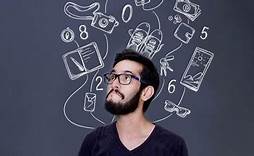 DESENHO DE OBSERVAÇÃO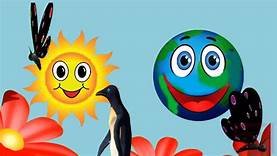 LEMBRANDO QUE O CADERNO TEM QUE TER MARGEM, DATA E TÍTULO.REGISTRE POR FOTOS OU VÍDEOS E ENVIE NO WHATSAPP DA PROFESSORA MARLI. 